 «Юный Эрудит» (дошкольники)  -   2023 год                                 6 лет 1. Выполни задания.Сосчитай флажки слева направо. Раскрась третий флажок желтым цветом, второй – синим, шестой - зеленым.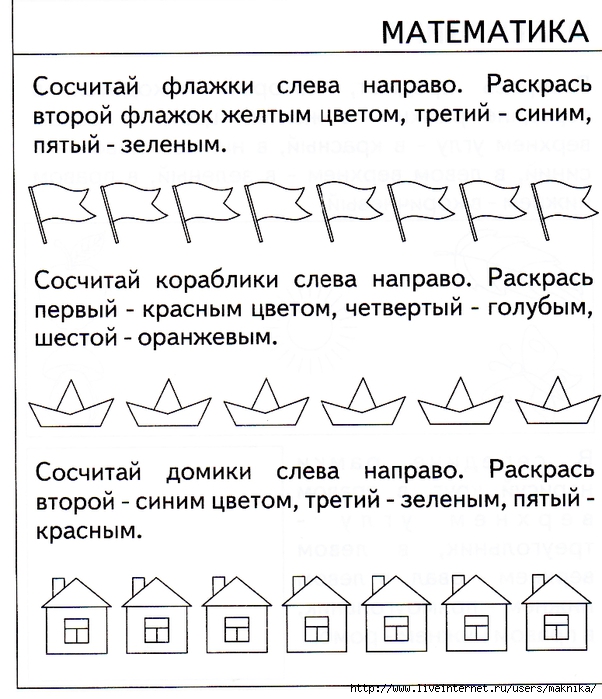  2. Измени цвет.                                            Измени форму.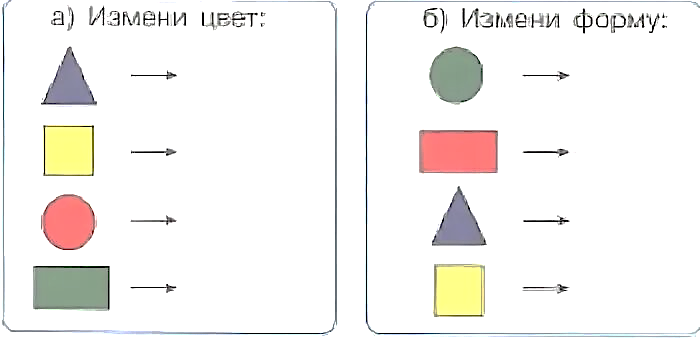      Измени цвет и форму.                            Измени цвет и форму, размер.     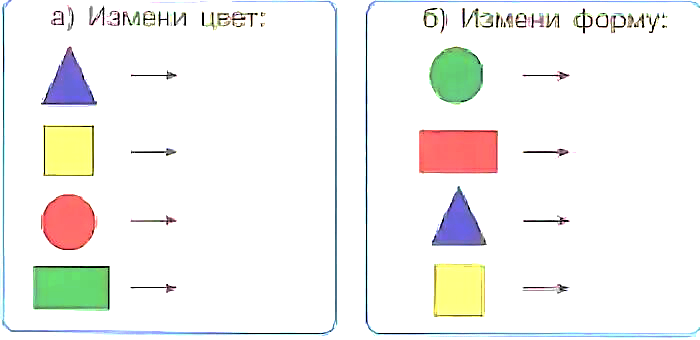 3. Продолжи рисовать предметы. Каждой цифре соответствует определенный предмет.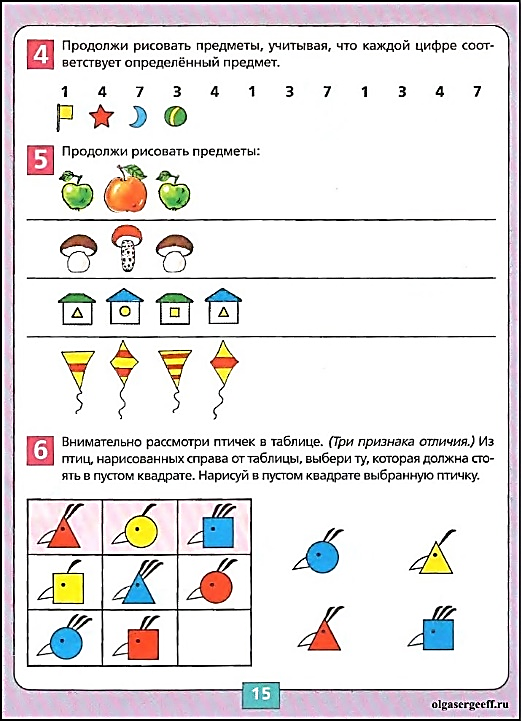 4.   На что указывает стрелка?  Выбери подходящий рисунок. 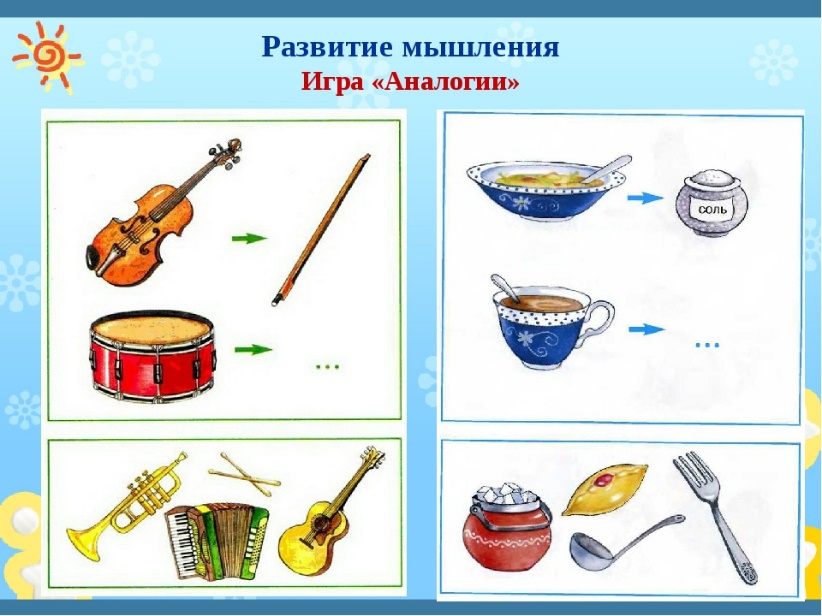 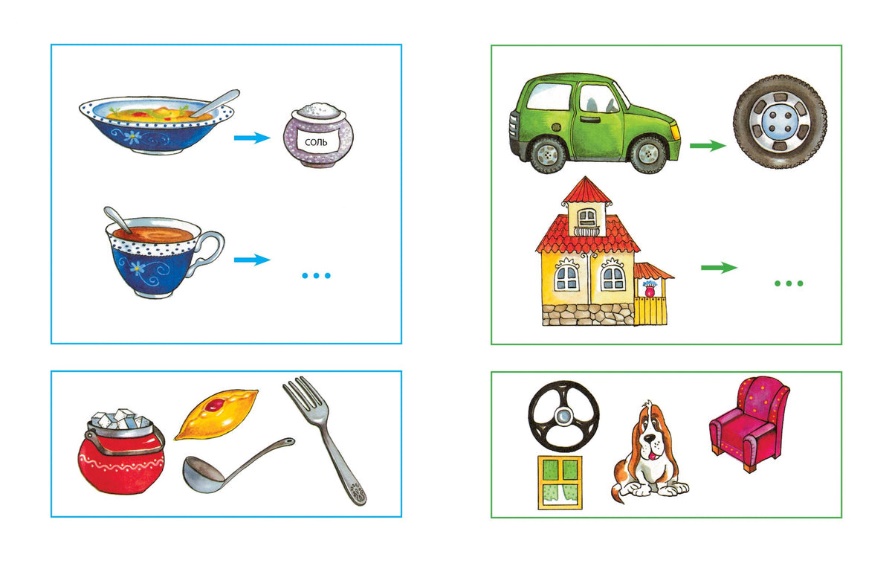 5.  Реши и обведи правильную цифру.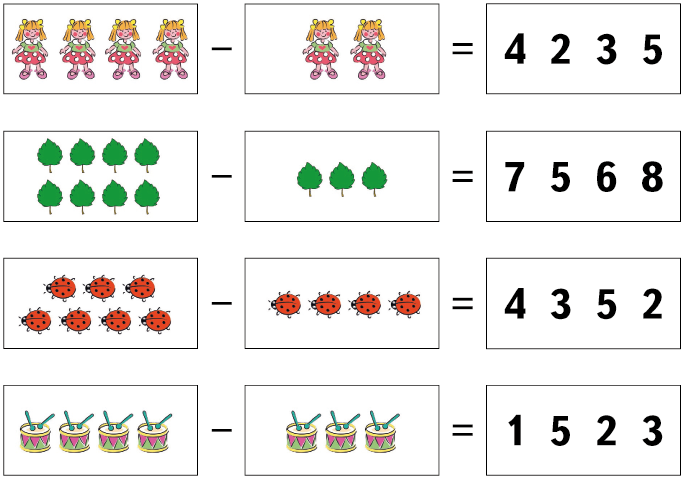 6. Найди закономерность и нарисуй недостающую картинку.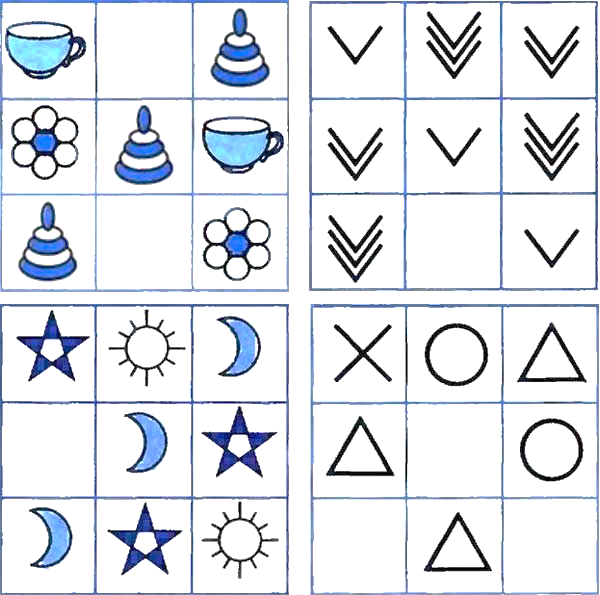 7. Лена заблудилась. Кто или что поможет ей найти дорогу домой? Обведи нужную картику.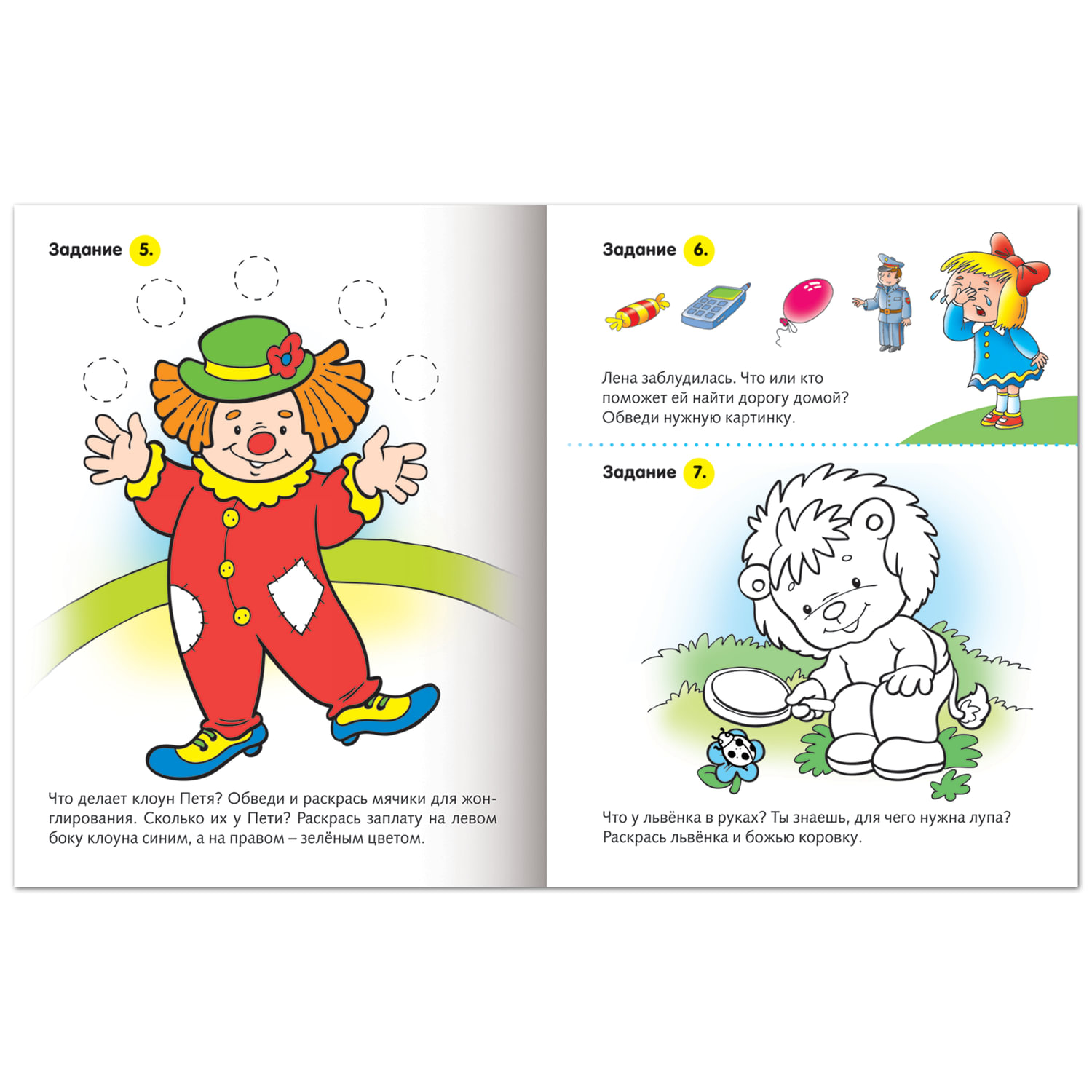 8.   Закрась кружочки под картинками со звуком С в названии синим цветом, со звуком Ш – красным.	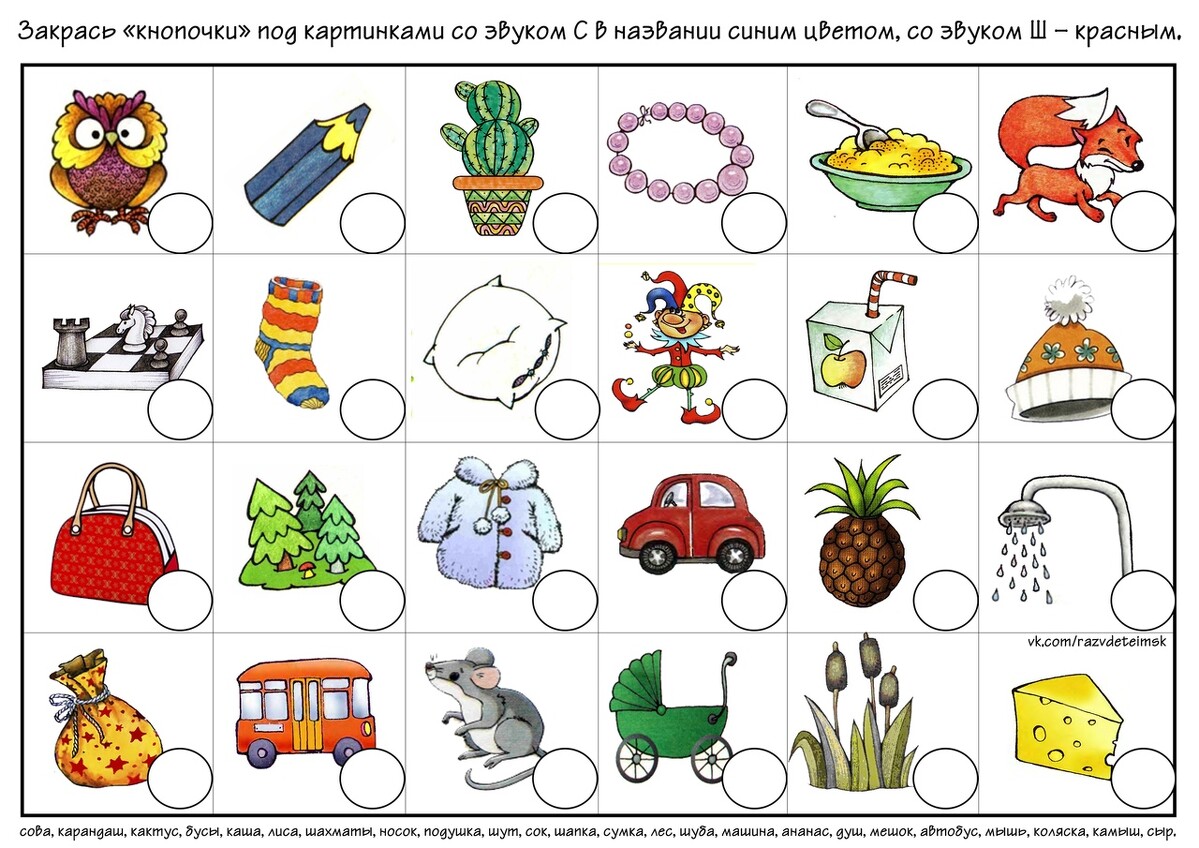 9. Повтори рисунок по точкам. 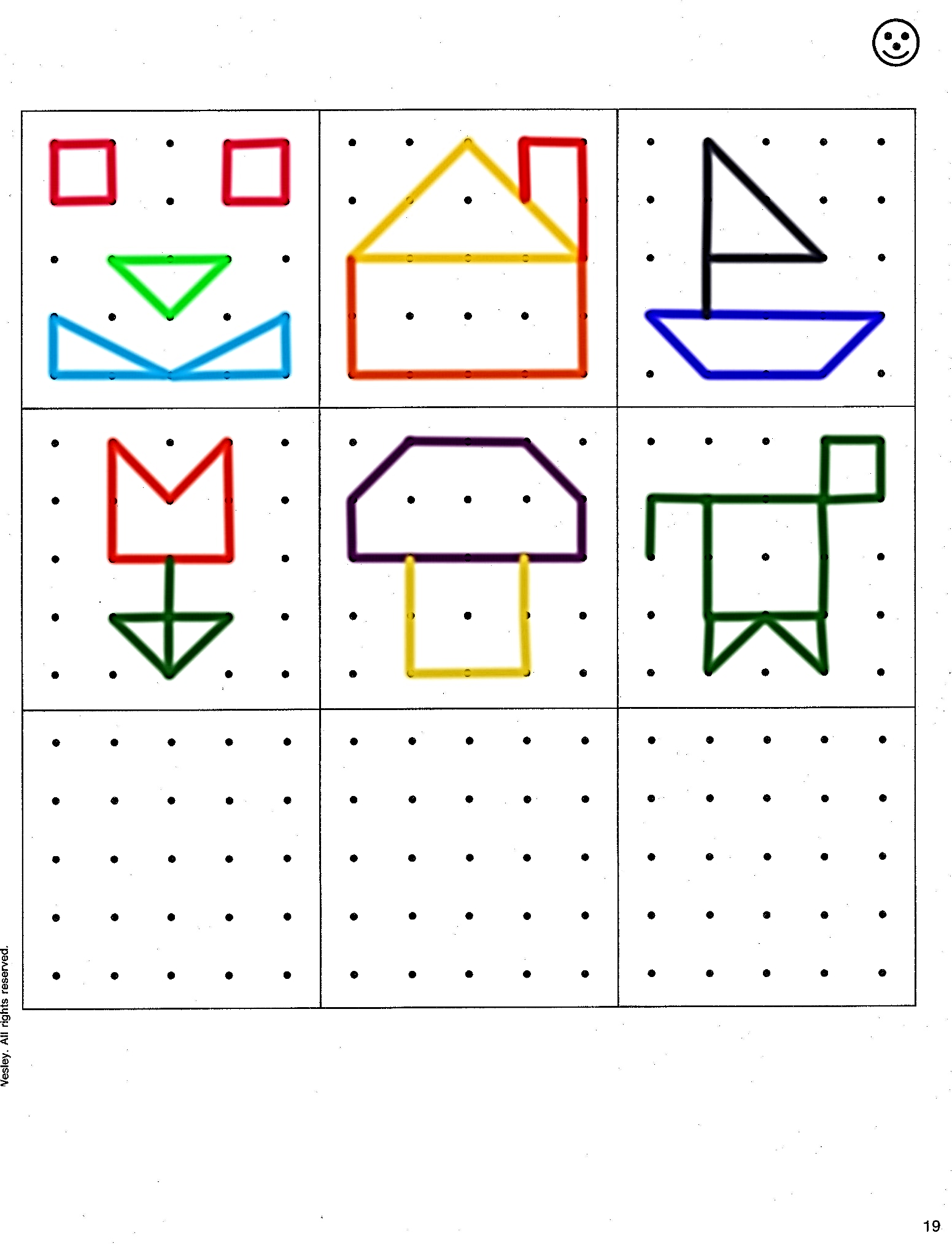 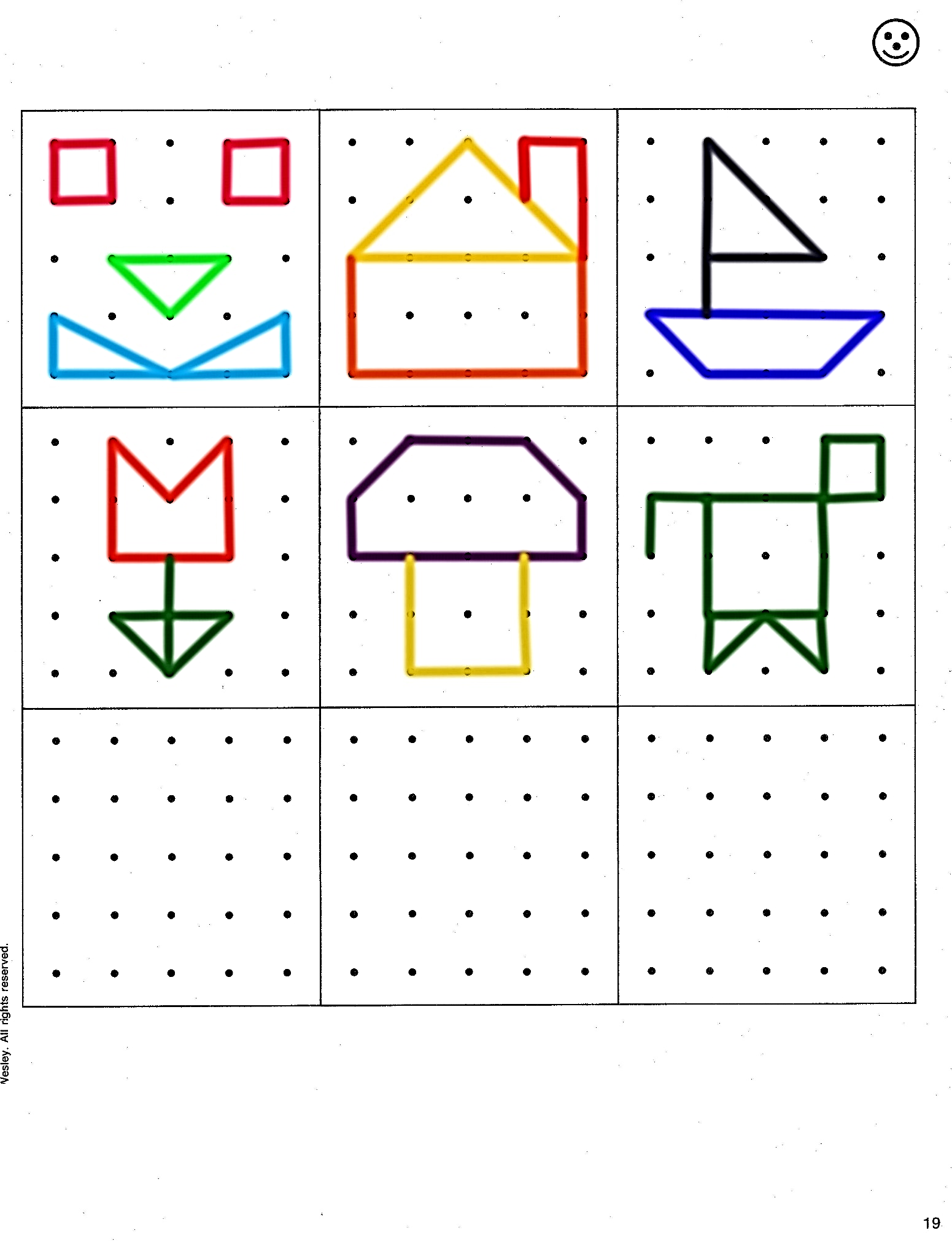 10. Зачеркни лишний предмет в каждом ряду.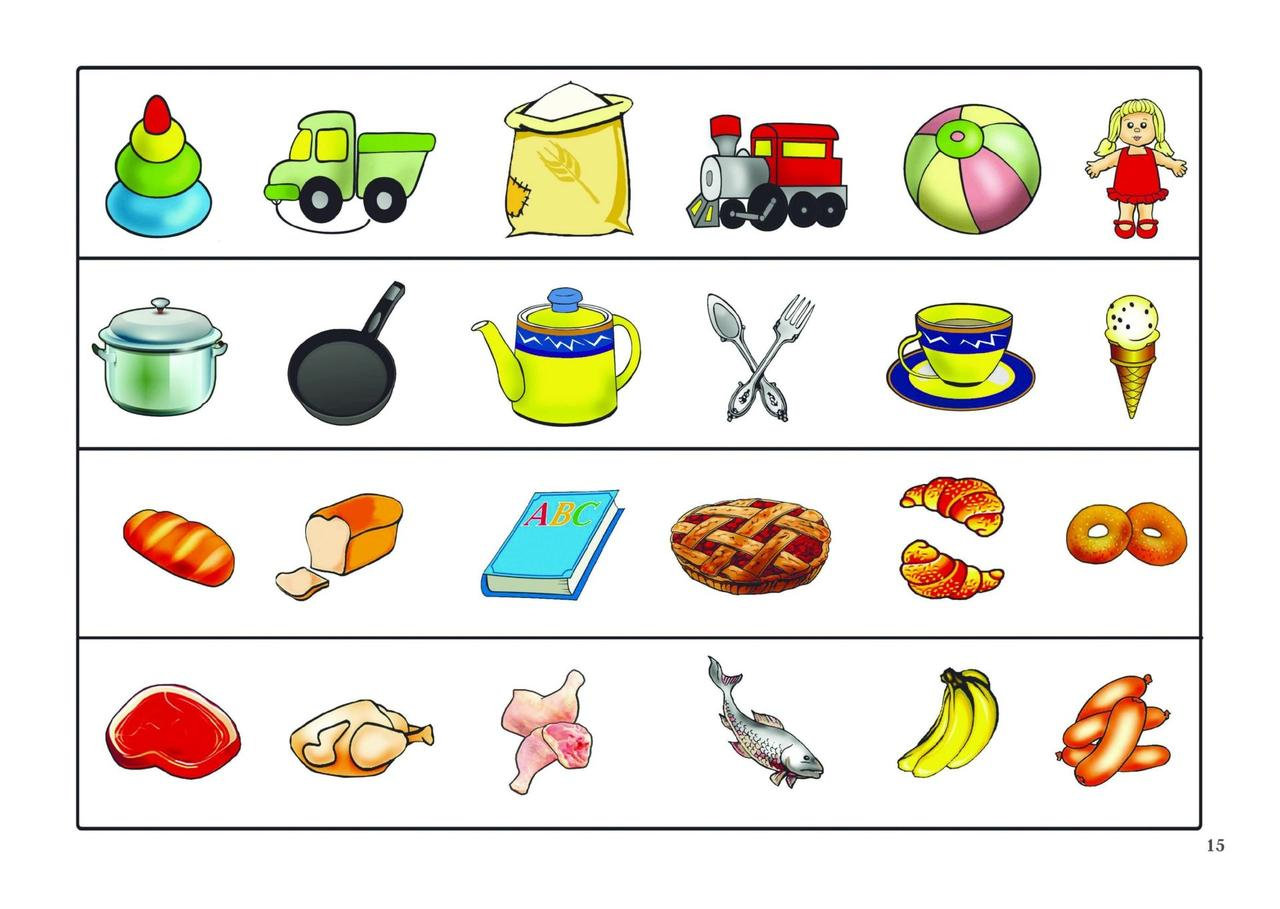 11. Дорисуй предметы так, чтобы они стали одинаковыми.      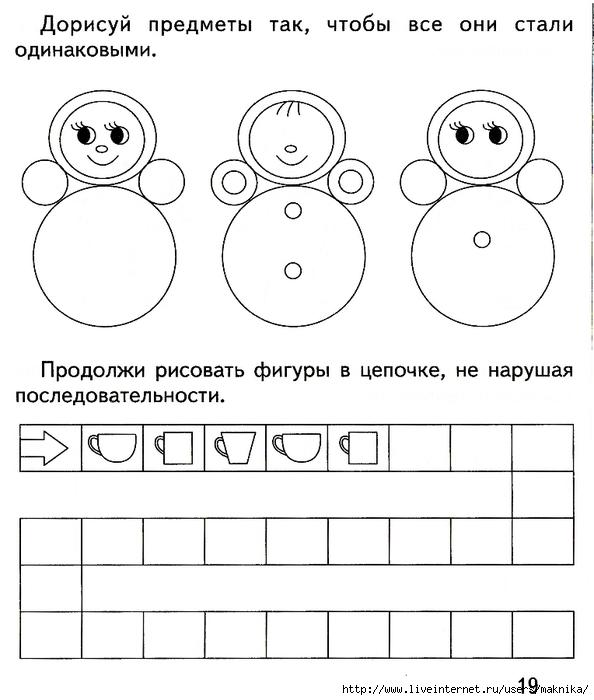 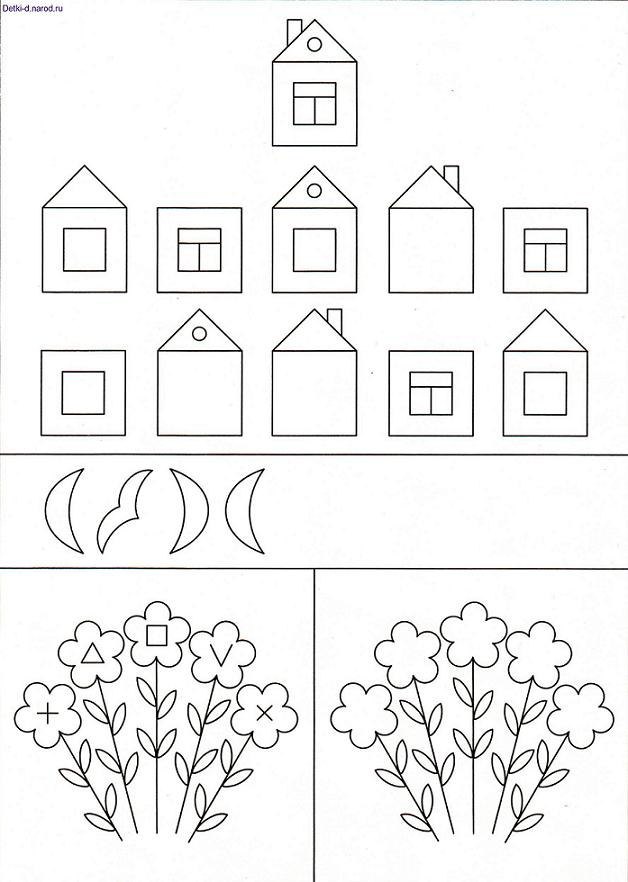 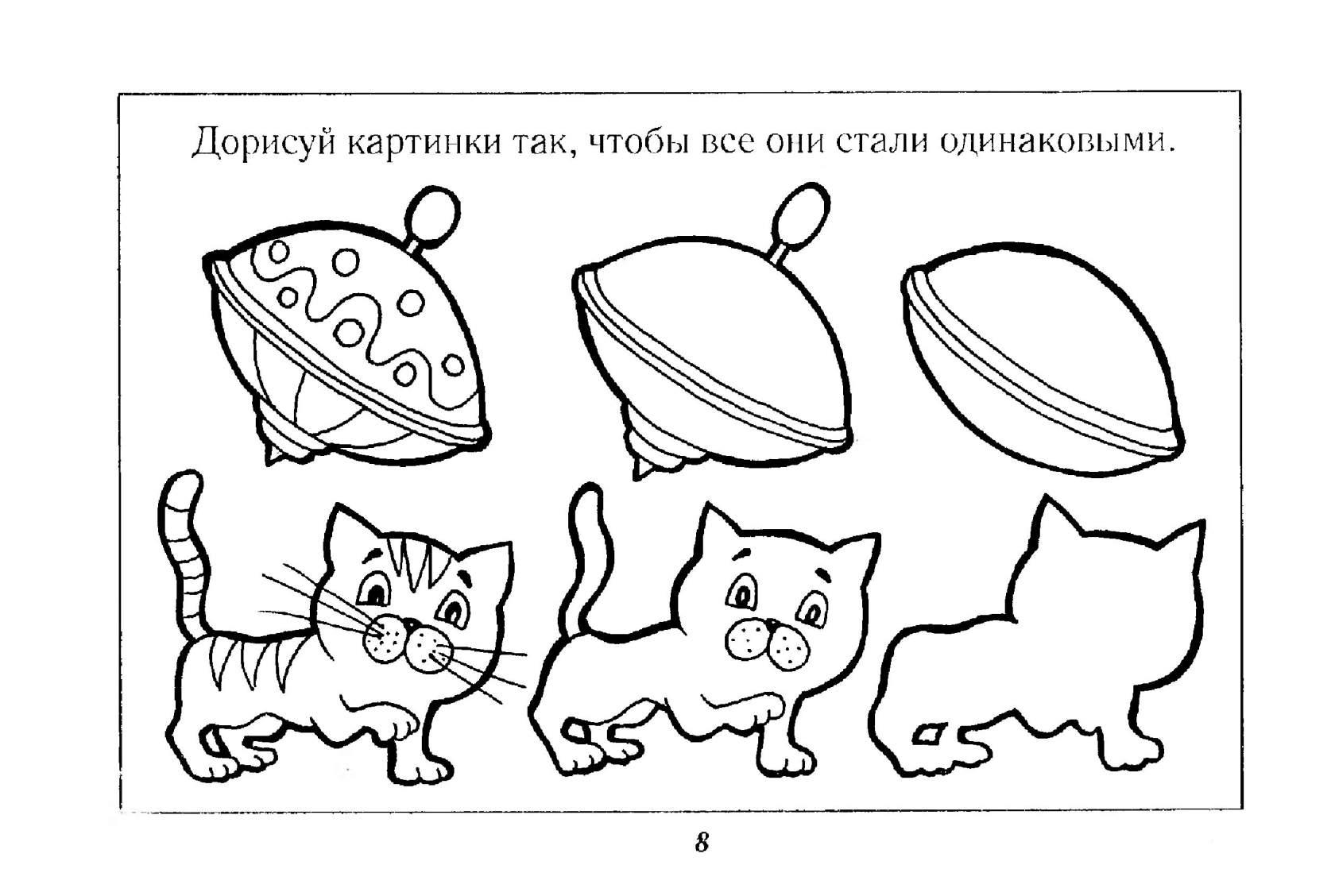 